О правилах депутатской этикиВ соответствии с Федеральным законом Российской Федерации «Об общих принципах организации местного самоуправления» № 131-ФЗ, Уставом Эльбарусовского сельского поселения Мариинско-Посадского района Чувашской Республики, Регламентом Собрания депутатов Эльбарусовского сельского поселения Мариинско-Посадского района Чувашской РеспубликиСобрание депутатов Эльбарусовского сельского поселения Мариинско-Посадского района Чувашской Республикир е ш и л о:утвердить прилагаемые правила депутатской этики.Председатель Собрания депутатов Эльбарусовского сельского поселения  	Л.П.ДоброваУТВЕРЖДЕНЫрешением Собрания депутатов Эльбарусовского сельского поселения                                                                                                         Мариинско-Посадского района                                                                                                         Чувашской Республикиот 18.12.2018 № 61ПРАВИЛА ДЕПУТАТСКОЙ ЭТИКИ1. Общие положения1.1 Правила депутатской этики (далее – Правила) разработаны в соответствии с Федеральным Законом Российской Федерации «Об общих принципах организации местного самоуправления» № 131-ФЗ, Уставом Эльбарусовского сельского поселения Мариинско-Посадского района Чувашской Республики, Регламентом  Собрания депутатов Эльбарусовского сельского поселения Мариинско-Посадского района Чувашской Республики. Настоящие Правила представляют собой основы поведения депутатов Собрания депутатов Эльбарусовского сельского поселения Мариинско-Посадского района Чувашской Республики, которыми им надлежит руководствоваться при исполнении депутатских полномочий.1.2. Депутат Собрания депутатов Эльбарусовского сельского поселения Мариинско-Посадского района Чувашской Республики (далее – депутат) в своей деятельности должен соблюдать безусловный приоритет прав человека, Конституцию Российской Федерации, федеральные законы, Конституцию Чувашской Республики и законы Чувашской Республики.1.3. Депутат должен в равной мере соблюдать собственное достоинство и уважать достоинство других депутатов, а также должностных лиц и граждан, с которыми он вступает в отношения в связи с исполнением депутатских обязанностей.1.4. В личном поведении и быту депутат обязан соблюдать общепризнанные нормы морали и нравственности, поддерживать авторитет депутата.1.5.Депутат должен воздерживаться от действий, заявлений и поступков, способных скомпрометировать его самого, представляемых им избирателей и законодательный орган, в состав которого он избран. 1.6.Депутаты, осуществляющие полномочия, не могут участвовать в качестве защитника или представителя (кроме случаев законного представительства) по гражданскому или уголовному делу, либо делу об административном правонарушении.2. Участие депутата в заседаниях Собрания депутатов Эльбарусовского сельского поселенияМариинско-Посадского района Чувашской Республики2.1. Депутаты Собрания депутатов Эльбарусовского сельского поселения Мариинско-Посадского района Чувашской Республики обязаны принимать личное участие во всех заседаниях Собрания депутатов Эльбарусовского сельского поселения Мариинско-Посадского района Чувашской Республики, постоянных комиссий Собрания депутатов Эльбарусовского сельского поселения Мариинско-Посадского района Чувашской Республики, членами которых они являются, а также в совместных заседаниях постоянных комиссий Собрания депутатов Эльбарусовского сельского поселения Мариинско-Посадского района Чувашской Республики  .В случае невозможности участвовать в заседании депутат извещает об этом Председателя Собрания депутатов Эльбарусовского сельского поселения Мариинско-Посадского района Чувашской Республики или заместителя Председателя, или председателя соответствующей постоянной комиссии Собрания депутатов Эльбарусовского сельского поселения Мариинско-Посадского района Чувашской Республики.2.2. Взаимоотношения между депутатами Собрания депутатов Эльбарусовского сельского поселения Мариинско-Посадского района Чувашской Республики строятся на основе равноправия. Депутат должен лояльно относиться к другим депутатам независимо от их социального статуса и политической ориентации.Депутаты должны строить свою работу на принципах свободного коллективного обсуждения и решения вопросов, уважения к многообразию мнений, не допускать конфликтов, искать пути преодоления разногласий среди депутатов.Депутат не может навязывать свою позицию посредством угроз, ультиматумов и иных подобных действий.2.3. Депутат должен активно и конструктивно участвовать в работе Собрания депутатов Эльбарусовского сельского поселения Мариинско-Посадского района Чувашской Республики.2.4. Депутаты должны подчиняться распоряжениям Председателя Собрания депутатов Эльбарусовского сельского поселения Мариинско-Посадского района Чувашской Республики, касающимся поддержания порядка и соблюдения Регламента Собрания депутатов Эльбарусовского сельского поселения Мариинско-Посадского района Чувашской Республики, не опаздывать без уважительных причин на заседания Собрания депутатов Эльбарусовского сельского поселения Мариинско-Посадского района Чувашской Республики, его рабочих органов, иные мероприятия Собрания депутатов Эльбарусовского сельского поселения Мариинско-Посадского района Чувашской Республики.Не допускаются самовольные действия по прекращению заседания:1) уход из зала заседания в знак протеста, уход для срыва заседания и по другим мотивам, не признанным уважительными;2) выступления без предоставления слова, выступления не по повестке дня и не по существу вопроса повестки дня;3) выкрики, прерывания выступающих.Участвуя в работе Собрания депутатов Эльбарусовского сельского поселения Мариинско-Посадского района Чувашской Республики, депутат должен проявлять тактичность и уважение к Председателю Собрания депутатов Эльбарусовского сельского поселения Мариинско-Посадского района Чувашской Республики , депутатам Собрания депутатов Эльбарусовского сельского поселения Мариинско-Посадского района Чувашской Республики , представителям органов местного самоуправления и иным присутствующим лицам.Депутат, на заседаниях Собрания депутатов Эльбарусовского сельского поселения Мариинско-Посадского района Чувашской Республики,  постоянных комиссий Собрания депутатов Эльбарусовского сельского поселения Мариинско-Посадского района Чувашской Республики и других рабочих органов, не должен использовать в своей речи грубые, оскорбительные выражения, наносящие ущерб чести и достоинству депутатов Собрания депутатов Эльбарусовского сельского поселения Мариинско-Посадского района Чувашской Республики и других лиц, допускать необоснованные обвинения в чей-либо адрес, использовать заведомо ложную информацию, призывать к незаконным и насильственным действиям, национальной розни. Указанное поведение депутата может быть также рекомендовано Собранием Депутатов Эльбарусовского сельского поселения Мариинско-Посадского района Чувашской Республики  к рассмотрению постоянной комиссией Собрания депутатов Эльбарусовского сельского поселения Мариинско-Посадского района Чувашской Республики по укреплению законности, правопорядка, развитию местного самоуправления и депутатской этике.3. Правила депутатской этики во взаимоотношениях депутата с избирателями3.1. Депутат поддерживает постоянную связь с избирателями, ответственен перед ними и подотчетен им.3.2. Депутат принимает меры по обеспечению прав, свобод и законных интересов своих избирателей:1) рассматривает поступившие от них заявления, предложения, жалобы;2) способствует в пределах своих полномочий правильному и своевременному решению содержащихся в них вопросов;3) ведет прием граждан;4) изучает общественное мнение и при необходимости вносит предложения в органы государственной власти, органы местного самоуправления, общественные объединения.3.3. Депутат в установленном порядке отчитывается перед избирателями, периодически информирует их о своей работе во время встреч с избирателями и через средства массовой информации. Информация, предоставляемая депутатом избирателям, должна быть полной, достоверной, объективной.4. Правила депутатской этики во взаимоотношениях депутата с государственными органами, органами местного самоуправления, юридическими и физическими лицами4.1. Депутат не должен использовать в личных целях возможности, связанные со статусом депутата во взаимоотношениях с государственными органами, органами местного самоуправления, юридическими и физическими лицами.4.2. Депутат не должен использовать свое служебное положение для оказания влияния на деятельность органов государственной власти, органов местного самоуправления, организаций, должностных лиц и граждан при решении вопросов, лично его касающихся.4.3. Депутат обязан использовать депутатские бланки только для официальных запросов и документов, необходимых для осуществления депутатских полномочий.4.4. Депутат не должен использовать помещение, телефоны, автотранспорт и другие материально-технические средства Собрания депутатов Эльбарусовского сельского поселения Мариинско-Посадского района Чувашской Республики в целях, не связанных с осуществлением депутатской деятельности.4.5. Депутат не может разглашать сведения, которые стали ему известны в силу осуществления им депутатских полномочий, если эти сведения:1) составляют государственную, коммерческую или служебную тайну;2) связаны с личной или семейной жизнью граждан, с деловой репутацией и деятельностью юридических лиц и доверены депутату при условии их неразглашения.5. Этика публичных выступлений депутата5.1. Депутат, принимая участие в работе Собрания депутатов Эльбарусовского сельского поселения Мариинско-Посадского района Чувашской Республики, парламентских и публичных слушаниях, выступая в средствах массовой информации с различного рода публичными заявлениями, обязан использовать только достоверные и проверенные факты.5.2. Выступления должны быть корректными, не должны порочить честь и достоинство граждан, должностных лиц, деловую репутацию юридических лиц.5.3. В случаях неосторожного представления в публичных выступлениях и заявлениях недостоверных фактов, а также унижения чести и достоинства граждан, должностных лиц, деловой репутации юридических лиц депутат обязан публично признать некорректность или (и) недостоверность своих высказываний, принести извинение тому гражданину, должностному лицу, чьи честь и достоинство были затронуты, или юридическому лицу, деловая репутация которого была задета.Ответственность депутата, установленная частью 1 настоящего пункта, не освобождает его от ответственности в соответствии с законодательством за предусмотренные настоящим разделом нарушения.6. Контроль за соблюдением Правил депутатской этики и ответственность депутата за их нарушение6.1. Контроль за соблюдением депутатами настоящих Правил осуществляется постоянной комиссией Собрания депутатов Эльбарусовского сельского поселения Мариинско-Посадского района Чувашской Республики по укреплению законности, правопорядка, развитию местного самоуправления и депутатской этике.Председатель и члены постоянной комиссии Собрания депутатов Эльбарусовского сельского поселения Мариинско-Посадского района Чувашской Республики по укреплению законности, правопорядка, развитию местного самоуправления и депутатской этике обязаны предпринимать все необходимые меры по соблюдению депутатами настоящих Правил (сделать замечание, провести беседу и др.).6.2. Постоянная комиссия Собрания депутатов Эльбарусовского сельского поселения Мариинско-Посадского района Чувашской Республики по укреплению законности, правопорядка, развитию местного самоуправления и депутатской этике может рассматривать вопрос о нарушении настоящих Правил по собственной инициативе, по предложениям Собрания депутатов Эльбарусовского сельского поселения Мариинско-Посадского района Чувашской Республики, комитетов, Председателя Собрания депутатов  Эльбарусовского сельского поселения Мариинско-Посадского района Чувашской Республики.6.3. С заявлением о рассмотрении вопроса о неэтичном поведении депутата в постоянную комиссию Собрания депутатов  Эльбарусовского сельского поселения Мариинско-Посадского района Чувашской Республики по укреплению законности, правопорядка, развитию местного самоуправления и депутатской этике могут обращаться должностные лица органов государственной власти, органов местного самоуправления, руководители организаций, общественных объединений, граждане.6.4. Постоянная комиссия Собрания депутатов Эльбарусовского сельского поселения Мариинско-Посадского района Чувашской Республики по укреплению законности, правопорядка, развитию местного самоуправления и депутатской этике вправе предложить депутату дать ей объяснение в письменной форме по вопросу нарушения данным депутатом настоящих Правил.6.5. В случае подачи необоснованной жалобы, затрагивающей честь, достоинство, деловую репутацию депутата, депутат вправе защищать свои права всеми способами, не запрещенными законом.При признании постоянной комиссией Собрания депутатов Эльбарусовского сельского поселения Мариинско-Посадского района Чувашской Республики по укреплению законности, правопорядка, развитию местного самоуправления и депутатской этике жалобы необоснованной и принятии решения об отсутствии нарушения настоящих Правил, постоянная комиссия Собрания депутатов Эльбарусовского сельского поселения Мариинско-Посадского района Чувашской Республики по укреплению законности, правопорядка, развитию местного самоуправления и депутатской этике вправе принять участие в защите достоинства и деловой репутации депутата. 6.6. По результатам рассмотрения вопроса о нарушении депутатом настоящих Правил, постоянная комиссия Собрания депутатов Эльбарусовского сельского поселения Мариинско-Посадского района Чувашской Республики по укреплению законности, правопорядка, развитию местного самоуправления и депутатской этике принимает решение о наличии или отсутствии нарушения настоящих Правил.В случае грубого нарушения настоящих Правил, вопрос о применении к нарушившему их депутату меры воздействия выносится постоянной комиссией Собрания депутатов Эльбарусовского сельского поселения Мариинско-Посадского района Чувашской Республики по укреплению законности, правопорядка, развитию местного самоуправления и депутатской этике на рассмотрение Собрания депутатов Эльбарусовского сельского поселения Мариинско-Посадского района Чувашской Республики .Собрание депутатов Эльбарусовского сельского поселения Мариинско-Посадского района Чувашской Республики может принять к нарушителю одну из следующих мер воздействия:1) сделать замечание и предупредить о недопустимости нарушения настоящих Правил;2) лишить депутата, нарушившего настоящие Правила, права выступать на одном или двух заседаниях Собрания депутатов Эльбарусовского сельского поселения Мариинско-Посадского района Чувашской Республики ;3) рекомендовать депутату принести публичные извинения;4) огласить на заседании Собрания депутатов Эльбарусовского сельского поселения Мариинско-Посадского района Чувашской Республики и распространить в средствах массовой информации факты нарушения депутатом настоящих Правил._____________________________________________ЧĂВАШ РЕСПУБЛИКИ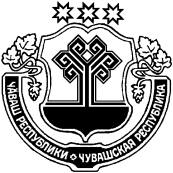 СĔНТĔРВĂРРИ РАЙОНĚЧУВАШСКАЯ РЕСПУБЛИКАМАРИИНСКО-ПОСАДСКИЙ РАЙОНХУРАКАССИ  ПОСЕЛЕНИЙĚН ДЕПУТАТСЕН ПУХĂВĚ ЙЫШĂНУ18 декабря   2018 г.   № 61Хуракасси ялӗСОБРАНИЕ ДЕПУТАТОВЭЛЬБАРУСОВСКОГО СЕЛЬСКОГО  ПОСЕЛЕНИЯРЕШЕНИЕ18 декабря 	2018 г.    №  61д.Эльбарусово